WALT: gather ideas for our character description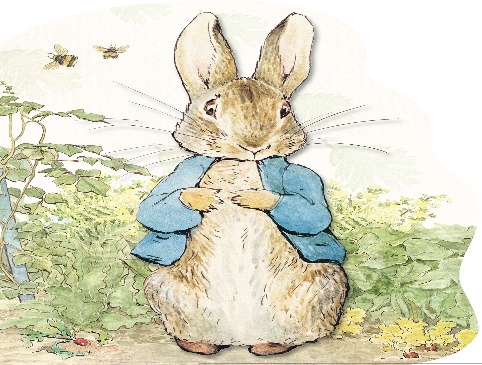 